DIREZIONE DIDATTICA STATALE 3° CIRCOLO di ANGRI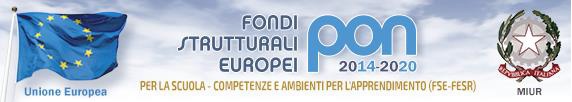 Via  D.Alighieri , 15 - 84012 ANGRI (SA) Tel./fax 081.5138806Temporaneamente insediata in via Lazio, s.n.c. - AngriC.F. 94008830658  E-mail: saee18300p@istruzione.itSito web: www.terzocircoloangri.gov.itPosta certificata: saee18300p@pec.istruzione.itCodice Univoco Ufficio: UFTIIKScuola PrimariaProgrammazione annualeScienze                                                                    Classi Secondea.s. 2023/2024Data                                                                                                                                                                                                    Docenti COMPETENZE CHIAVE E DI CITTADINANZACompetenza matematica e competenze in scienze, tecnologie e ingegneriaCompetenza digitaleCompetenza opersonale, sociale e capacità di imparare ad imparareCompetenza in materia di cittadinanzaCompetenza imprenditorialeSettembre Settembre Settembre Settembre I Bimestre: ottobre e novembreI Bimestre: ottobre e novembreI Bimestre: ottobre e novembreI Bimestre: ottobre e novembreIndicatori ConoscenzeAbilità Competenze L’UOMO, I VIVENTI E L’AMBIENTEESPLORARE E DESCRIVERE OGGETTI E MATERIALIGli esseri viventi e non viventiI vegetali e gli animaliLe parti di una piantaL’alunno:elabora classificazioni di animali e vegetaliindividua somiglianze e differenze nei percorsi di sviluppo di orgamnismi animali e vegetaliosserva momenti significativi nell avita di piante e animaliL’alunno:   sviluppa atteggiamenti e modi di guardare il mondo che lo stimolano a cercare spiegazioni di quello che vede succedereracconta ciò che ha fatto e ha imparato                                                                                                               II Bimestre: dicembre e gennaio (termine I quadrimestre)II Bimestre: dicembre e gennaio (termine I quadrimestre)II Bimestre: dicembre e gennaio (termine I quadrimestre)II Bimestre: dicembre e gennaio (termine I quadrimestre)Indicatori Conoscenze Abilità Competenze L’UOMO, I VIVENTI E L’AMBIENTEOSSERVARE E SPERIMENTARE SUL CAMPOLe foglieFiori, frutti e semiLe piante e l’ambienteIl ciclo vitale di una piantaL’alunno: osserva momenti significativi nella vita di piante e animaliordina e classifica i vegetali in base alle loro parti costitutive e alle relative caratteristiche e/o proprietàL’alunno:  ipotizza semplici spiegazioni su fenomeni naturali osservati direttamente, anche sulla base di idee personaliesplora fenomeni naturali con l’aiuto dell’insegnanterealizza semplici esperimenti                                                                                                                  III Bimestre: febbraio e marzoIII Bimestre: febbraio e marzoIII Bimestre: febbraio e marzoIII Bimestre: febbraio e marzoIndicatori Conoscenze Abilità Competenze L’UOMO, I VIVENTI E L’AMBIENTEOSSERVARE E SPERIMENTARE SUL CAMPOGli animali e il ciclo vitaleGli animali e l’ambienteGli animali e le abitudini di vitaCaratteristiche fisiche  e vitali degli animaliL’alunno:osserva momenti significativi nella vita degli animaliindividua somiglianze e differenze nel percorso di sviluppo di organismi animaliordina e classifica gli animali in relazione ad alcune caratteristiche , a come nascono e  a come si nutronoL’alunno:individua nei fenomeni somiglianze e differenze e registra dati significativiracconta ciò che ha fatto e imparatoIV Bimestre: aprile e maggio (termine II Quadrimestre)IV Bimestre: aprile e maggio (termine II Quadrimestre)IV Bimestre: aprile e maggio (termine II Quadrimestre)IV Bimestre: aprile e maggio (termine II Quadrimestre)Indicatori Conoscenze Abilità Competenze ESPLORARE E DESCRIVERE OGGETTI E MATERIALIL’UOMO, I VIVENTI E L’AMBIENTESolidi, liquidi e gasL’acqua e le sue proprietàGli stati dell’acquaIl ciclo dell’acquaL’acqua e le altre sostanzeL’uso consapevole dell’acquaL’acqua e l’igiene personaleL’alunno:     Descrive semplici fenomeni della vita quotidiana legati a solidi, liquidi e aeriformiIndividua, attraverso l’interazione diretta,le caratteristiche dell’acqua  ei cambiamenti di statoRealizza semplici esperimenti seguendo le fasi del metodo scientificoRiconosce l’importanza dell’acqua e i pericoli che la minaccianoL’alunno:   formula domande sui fenomeni naturali e su problemi significativi da indagare a partire dalla propria esperienza personaleha atteggiamenti di cura e rispetto verso l’ambienteinizia a comprender l’importanza di semplici azioni di prevenzione e mette in atto comportamenti ecologicamente sostenibili e di tutela della propria salute                                                                                                                 Giugno Giugno METODOLOGIAIl percorso di scienze sarà costantemente fondato sull’esperienza dei bambini; attraverso forme di coinvolgimento dirette, si favorirà il passaggio dal pensiero spontaneo a forme di conoscenza più organizzate. La ricerca e la scoperta saranno, nel contempo, punto di partenza e di arrivo di ogni conoscenza.In tutte le esperienze proposte sarà offerta agli alunni la possibilità di potenziare alcune importanti abilità cognitive come osservare, descrivere e raccogliere dati su cui riflettere e operare, in stretta connessione tra fare e pensare.Le strategie metodologie usate saranno:approccio ludico,conversazione guidata con domande-stimolo, problem.solving, apprendimento cooperativo, brainstorming, didattica laboratoriale,peer tutoring.ATTIVITÀConversazioni e discussioniSemplici esperimentiOsservazioni dirette ed indirette Riproduzioni grafiche delle esperienze vissuteSintesi collaborative con utilizzo di mappe e/o schemiSTRUMENTI/SUSSIDILibri di testo e nonTesti di supporto
Sussidi didatticiGiornali e rivisteStrumentazione scientificaLIMVERIFICASaranno somministrate Prove di VerificaIn ingressoBimestraliQuadrimestraliVALUTAZIONELa valutazione sarà globale, perciò terrà conto, oltre che degli esiti delle prove oggettive, anche della maturazione generale dell’alunno. Essa verrà espressa tenendo conto delle griglie di correzione e di valutazione deliberate dal Collegio